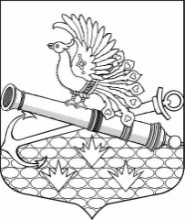 МУНИЦИПАЛЬНЫЙ СОВЕТ МУНИЦИПАЛЬНОГО ОБРАЗОВАНИЯМУНИЦИПАЛЬНЫЙ ОКРУГ ОБУХОВСКИЙ         ШЕСТОЙ СОЗЫВ192012, Санкт-Петербург, 2-й Рабфаковский пер., д. 2, тел. (факс) 368-49-45E-mail: info@moobuhovskiy.ruhttp://мообуховский.рф/ПРОЕКТРЕШЕНИЕ «      » апреля 2023 г.	О внесении изменений в решение МС МО МО Обуховский от 20.03.2019 № 681 «Об утверждении Положения о порядке организации и осуществления территориального общественного самоуправления во внутригородском муниципальном образовании Санкт-Петербурга муниципальный округ Обуховский»В соответствии с частью 11 статьи 27 Федерального закона от 06.10.2003 № 131-ФЗ 
«Об общих принципах организации местного самоуправления в Российской Федерации», Законом Санкт-Петербурга от 23.09.2009 № 420-79 «Об организации местного самоуправления в Санкт-Петербурге», статьей 10 Устава внутригородского муниципального образования города федерального значения Санкт-Петербурга муниципальный округ Обуховский, муниципальный совет РЕШИЛ:1. Внести следующие изменения в решение МС МО МО Обуховский от 20.03.2019 № 681 «Об утверждении Положения о порядке организации и осуществления территориального общественного самоуправления во внутригородском муниципальном образовании Санкт-Петербурга муниципальный округ Обуховский» (далее - решение):1.1. название решения изложить в следующей редакции: «Об утверждении Положения о порядке организации и осуществления территориального общественного самоуправления во внутригородском муниципальном образовании города федерального значения Санкт-Петербурга муниципальный округ Обуховский»;1.2. преамбулу решения изложить в следующей редакции: «В соответствии с частью 11 статьи 27 Федерального закона от 06.10.2003 № 131-ФЗ «Об общих принципах организации местного самоуправления в Российской Федерации», Законом Санкт-Петербурга от 23.09.2009 № 420-79 «Об организации местного самоуправления в Санкт-Петербурге», статьей 10 Устава внутригородского муниципального образования города федерального значения Санкт-Петербурга муниципальный округ Обуховский, муниципальный совет РЕШИЛ»;1.3. в пункте 1 решения слова «муниципальном образовании Санкт-Петербурга» заменить словами «муниципальном образовании города федерального значения Санкт-Петербурга»;1.4. обозначение приложения к решению изложить в следующей редакции: «Приложение к  Решению МС МО МО Обуховский от 20.03.2019 № 681»;1.5. название приложения к решению изложить в следующей редакции «Положение о порядке организации и осуществления территориального общественного самоуправления во внутригородском муниципальном образовании города федерального значения Санкт-Петербурга муниципальный округ Обуховский» (далее - Положение);1.6. Раздел 1 Положения изложить в следующей редакции: « Раздел 1. Основы территориального общественного самоуправления1.1. Под территориальным общественным самоуправлением во внутригородском муниципальном образовании города федерального значения Санкт-Петербурга муниципальный округ Обуховский (далее – МО МО Обуховский) понимается самоорганизация граждан по месту их жительства на части территории МО МО Обуховский для самостоятельного и под свою ответственность осуществления собственных инициатив по вопросам местного значения.1.2. Территориальное общественное самоуправление осуществляется на территории МО МО Обуховский в соответствии с законодательством Российской Федерации, законодательством Санкт-Петербурга, Уставом МО МО Обуховский, настоящим Положением, другими муниципальными правовыми актами органов местного самоуправления МО МО Обуховский и уставом территориального общественного самоуправления»;1.7. в пункте 2.1 раздела 2 Положения слова «Во внутригородском муниципальном образовании Санкт-Петербурга муниципальный округ Обуховский» заменить словами «В МО МО Обуховский»;1.8. во втором абзаце пункта 2.3 раздела 2 Положения слова «внутригородского муниципального образования Санкт-Петербурга муниципальный округ Обуховский» заменить словами «МО МО Обуховский»;1.9. в пункте 4.1 раздела 4 Положения слова «внутригородского муниципального образования Санкт-Петербурга муниципальный округ Обуховский» заменить словами «МО МО Обуховский»;1.10. в пункте 5.1 раздела 5 Положения слова «внутригородского муниципального образования Санкт-Петербурга муниципальный округ Обуховский» заменить словами «МО МО Обуховский»;1.11. в пункте 5.2 раздела 5 Положения слова «внутригородского муниципального образования Санкт-Петербурга муниципальный округ Обуховский» заменить словами «МО МО Обуховский»;1.12. в шестом абзаце раздела 9 Положения слова «внутригородского муниципального образования Санкт-Петербурга муниципальный округ Обуховский» заменить словами «МО МО Обуховский».2. Контроль за исполнением настоящего решения возложить на главу  муниципального образования, исполняющего полномочия председателя муниципального совета Бакулина В.Ю.3. Настоящее решение вступает в силу с момента опубликования (обнародования).Глава муниципального образования, исполняющий полномочия председателя муниципального совета                                                                                                В.Ю.Бакулин